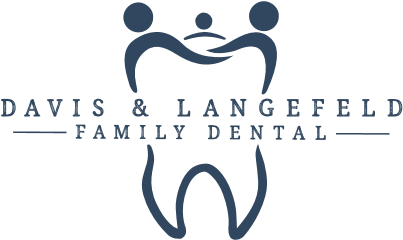 Request To Release Dental Records/Radiographic InformationI have requested that Dr. ________________ make available to me, or forward on my behalf to Davis & Langefeld Family Dental, my dental records and radiographs.  If the radiographs are digital, please send them by email.  Thank you,______________________________			Patient’s Name				______________________________			___________________Patient’s Signature						DateDr. Jeff Langefeld, Dr. Melissa Davis3448 N Old Arlington Heights Rd, Arlington Heights, IL 60004 (847)255-2968Fax (847)255-7472 | info@dlfamilydental.com